«Доступная среда» – безбарьерная среда для детей-инвалидов, обеспечивающая доступ к образовательным ресурсам и совместный процесс их обучения в обычных школах.Она направлена на развитие инклюзивного образования, основная идея которого заключается в исключении любой дискриминации учеников и создании специальных условий для детей, имеющих особые образовательные потребности. Все дети, независимо от степени их совершенства и отличительных особенностей, достойны уважения и могут учиться.В рамках реализации государственной программы Российской Федерации «Доступная среда» на 2011-2015годы» для оборудования учебных кабинетов школы приобретено оборудование:В рамках реализации государственной программы Российской Федерации «Доступная среда» на 2011-2015годы» приобретено компьютерное оборудование (коррекционно-развивающий программный комплекс). Оснащено два кабинета (на 1 и 2 этажах здания). 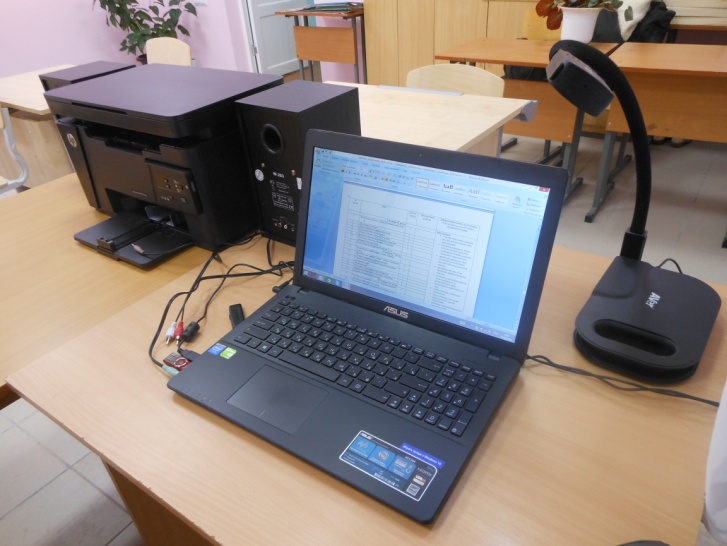 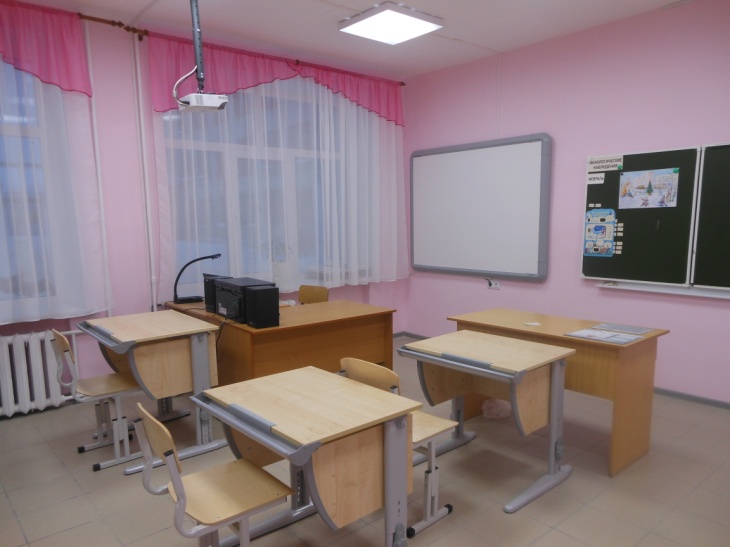 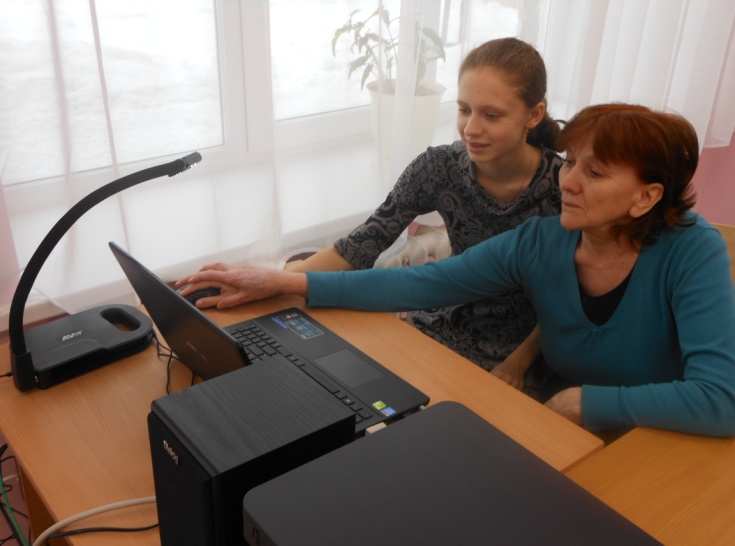 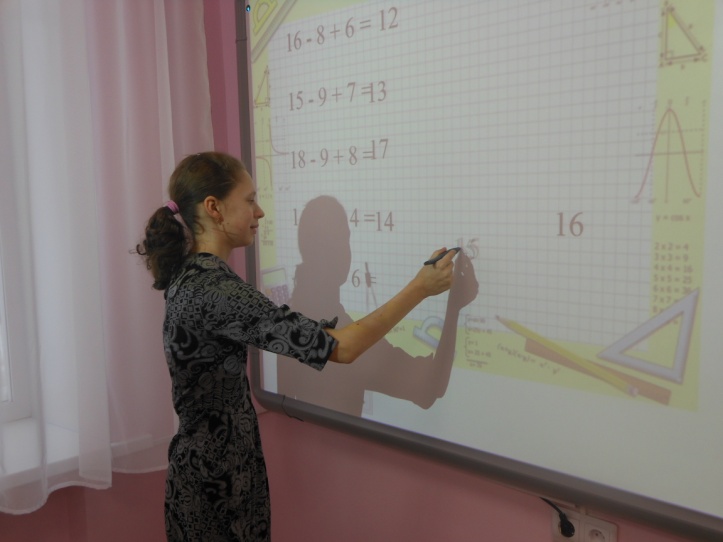 Для кабинета психолога приобретено следующее оборудование и наглядные пособия:Выполнены следующие ремонтные работы:Ремонт помещений для создания условий инклюзивного образования детей-инвалидов на первом этаже здания МАОУ СОШ № 1 ул.Союзов, №14 г.Кушва (кабинет, расширение дверных проемов в коридорах и тренажерном зале, два санузла для маломобильных групп населения на 1 этаже, в т.ч. в мед.кабинете).Устройство пандуса для маломобильных групп населения, ремонт входного крыльца и помещения тамбура входа в здание МАОУ СОШ № 1» (г.Кушва, ул.Союзов, д.14., выполнено в соответствии со сводом правил СП 59.13330.2012 “ДОСТУПНОСТЬ ЗДАНИЙ И СООРУЖЕНИЙ ДЛЯ МАЛОМОБИЛЬНЫХ ГРУПП НАСЕЛЕНИЯ” Актуализированная редакция СНиП 35-01-2001.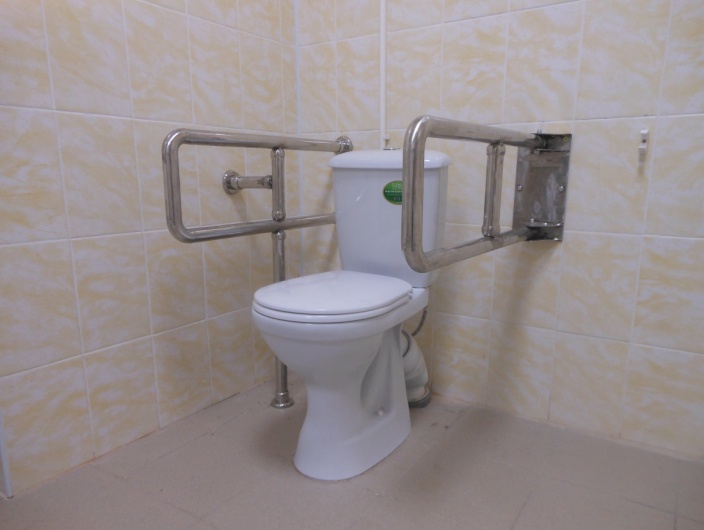 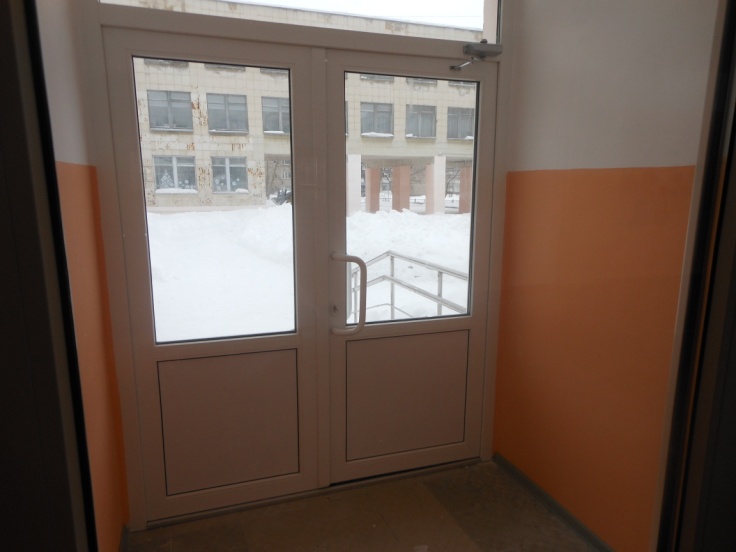 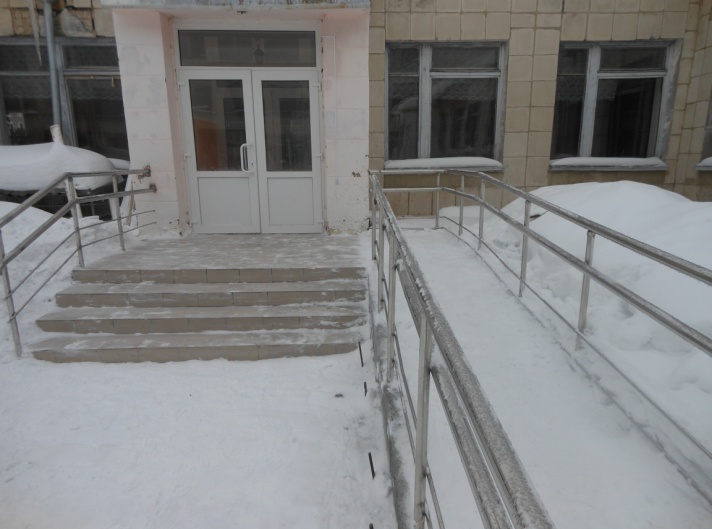 Наименование оборудованияНаименование оборудованияЕд.изм.Кол-воКомплект специализированной мебелиКомплект специализированной мебели для инвалидов-колясочников детей и взрослых регулируемый по высоте и углу наклона столешницы.Парта регулируется по высоте в диапазоне от 530 мм  до 815 мм. Парта оснащена ступенчатой (9ти позиционной) системой регулировки угла наклона столешницы от 0 до 30 градусов. Материал столешницы и боковых стенок ЛДСП.В комплект входит стул ростовой группы 5-7 (высота 420 – 500 мм)Каркас - металлическая труба квадратного сечения 25х25 мм, окраска полимерно-порошковая в светло-серый цвет, сидение и спинка - фанера.комплект3Тактильная дорожка7 элементов с различными наполнениями.Размеры дорожки 250*35смшт1Пандус 3-х секционныйалюминиевая конструкциявнутренняя ширина 16 смвнешняя ширина 23 смрабочая длина 330смпротивоскользящая поверхностьгрузоподъемность 270 кгшт1Наименование оборудованияЕд.изм.Кол-во1Набор учебно-коррекционных программ для учащихся разных возрастов, имеющих нарушения слуха, речи, произношения, заикания, дыхания «Живой звук» шт.12Ноутбук Asus X552шт.23Микрофон Philips MD110шт.24Аудиоколонки Dialog W203шт.25Интерактивная доска ActivBoard 178шт.26Мультимедийный проектор (с потолочным креплением) Casio XJ-V1шт.27Документ-камера AverVision U50шт.28Многофункциональное устройство (принтер, сканер, копир) HP M125raшт.2Наименование оборудованияЕд.изм.Кол-воНаименование оборудованияЕд.изм.Кол-воНаименование оборудованияЕд.изм.Кол-воНабор дидактических обучающих игр («Ассоциации. Времена года», «Ассоциации. Животные», «Ассоциации. Играем в прятки», «Ассоциации. Найди пару», «Ассоциации. Профессии», «Фигуры и формы», «Что где растет», «Чей малыш», «Изучаем цвета. Умные карточки»,  «Изучаем формы. Развивающие карточки», «Союзмультфильм. Учимся сравнивать. Развивающая игра», «Барбоскины. Цвета и фигуры», «Дополнительные наборы.  Часть 1 и 2. Пифагорики», «Пазл. Изучаем формы»).шт.1Набор развивающих игр («Логический куб», «Цвет, форма, счет», «Лабиринт»)шт.1Развивающая настольная игра «Электровикторина. Логические задачи»шт.1Набор Лего: Моя первая историяшт.1Набор Лего: Базовый набор «Построй свою историю»шт.1Конструктор «Замок»шт.1Мягкий конструктор кубикишт.1Набор «Цвета и формы»шт.1Набор строительный шт.1Набор головоломок («Слоны», «Птицы», набор №7, № 3, №4, № 10)шт.1Набор дидактических обучающих игр («Ассоциации. Времена года», «Ассоциации. Животные», «Ассоциации. Играем в прятки», «Ассоциации. Найди пару», «Ассоциации. Профессии», «Фигуры и формы», «Что где растет», «Чей малыш», «Изучаем цвета. Умные карточки»,  «Изучаем формы. Развивающие карточки», «Союзмультфильм. Учимся сравнивать. Развивающая игра», «Барбоскины. Цвета и фигуры», «Дополнительные наборы.  Часть 1 и 2. Пифагорики», «Пазл. Изучаем формы»).шт.1Набор развивающих игр («Логический куб», «Цвет, форма, счет», «Лабиринт»)шт.1Развивающая настольная игра «Электровикторина. Логические задачи»шт.1Набор Лего: Моя первая историяшт.1Набор Лего: Базовый набор «Построй свою историю»шт.1Конструктор «Замок»шт.1Мягкий конструктор кубикишт.1Набор «Цвета и формы»шт.1Набор строительный шт.1Набор головоломок («Слоны», «Птицы», набор №7, № 3, №4, № 10)шт.1Дидактический раздаточный материал. Методика Л. А. Ясюковой (часть 2) Прогноз и профилактика проблем обучения в средней школе (кабинетный вариант)шт.1Дидактический раздаточный материал.Методика Л. А. Ясюковой (часть 3) Прогноз и профилактика проблем обучения, социализация и профессиональное самоопределение старшеклассников (кабинетный вариант)шт.1Дидактический раздаточный материал. Диагностический комплект «Семаго»шт.1Набор оборудования для сортировки, обобщения и классификации элементов «Монтессори»шт.1Световой столик-планшет для рисования песком настольный мультиколор 50х40смс кварцевым песком для световых столиков (12,5кг)шт.1